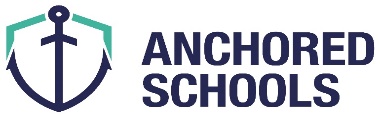 Safely Securing Your Students’ WellbeingEnter school name and logoLEADERSHIP – structures are in place and visible throughout schoolLEADERSHIP – structures are in place and visible throughout schoolLEADERSHIP – structures are in place and visible throughout schoolLEADERSHIP – structures are in place and visible throughout schoolIndicatorEvidenceRisk RatingAction RequiredThe SLT and Governors are aware of the PREVENT Strategy and its objectivesThere is an Identified PREVENT Lead within the school who understands expectations and key priorities to deliver the PREVENT DutySupporting young people vulnerable to radicalisation is embedded within the Safeguarding Policy and/or a separate PREVENT PolicyThe PREVENT Lead considers the policies and procedures of the local safeguarding partners - LCSPThere is a clear awareness of role and responsibilities throughout the organisation regarding PREVENTSLT, Governors and Trust Leaders promote British Values throughout their workThe PREVENT Lead has completed used the DfE self-assessment tool to review how well embedded their existing policies and practices areThe SEF and School/Academy Development Plan notes the status and plans for PREVENTTRAINING – staff and governors are adequately trained on PREVENT DutyTRAINING – staff and governors are adequately trained on PREVENT DutyTRAINING – staff and governors are adequately trained on PREVENT DutyTRAINING – staff and governors are adequately trained on PREVENT Duty	Indicator	EvidenceRisk RatingAction RequiredA training plan is in place to raise awareness of PREVENT so that all staff and governors understand the risk of radicalisation and extremism, and how to recognise and refer children who might be vulnerableThe strategic lead for PREVENT has access to additional training to help them to fulfil their roleAll staff have completed discrete PREVENT training Appropriate guidance and literature are available for staff regarding the PREVENT dutyPRACTICE AND PROCEDURE – risks around radicalisation and extremism are understood and appropriate referral processes are in placePRACTICE AND PROCEDURE – risks around radicalisation and extremism are understood and appropriate referral processes are in placePRACTICE AND PROCEDURE – risks around radicalisation and extremism are understood and appropriate referral processes are in placePRACTICE AND PROCEDURE – risks around radicalisation and extremism are understood and appropriate referral processes are in placeIndicatorEvidenceRisk RatingAction RequiredAll staff show an understanding of risks that may affect children and how to support individual children who may be at risk.Staff, students, and parents are aware of who the PREVENT Lead is.The PREVENT Lead understands when it is appropriate to make a referral for a child, young person, adult learner or for a member of staffIndividual safety plans (risk assessments) are in place for pupils identified at risk by the PREVENT LeadThe PREVENT Lead manages referrals for which there is an audit trail.A process is in place for “lessons learnt” British Values are effectively promoted through the PSHE curriculum and other opportunities e.g., assembliesPupils have ‘safe spaces’ where controversial topics may be discussed; providing a chance for them to share their views and understand the views of othersThere are adequate arrangements in place to provide relevant pastoral care to support diversity e.g., prayer room etc.Special provision is in place to support conversations with children, young people or adult learners who:have communication difficultiesare too youngare unable to communicatecannot or will not explainICT facilities and policy are supportive of the PREVENT duty e.g., systems have adequate filtering and monitoringWORKING IN PARTNERSHIPWORKING IN PARTNERSHIPWORKING IN PARTNERSHIPWORKING IN PARTNERSHIPIndicatorEvidenceRisk RatingAction RequiredLinks with partner agencies have been developed and are effectiveThere is a clear escalation policy about the appropriate time to call the policeEffective links established with Children’s Service e.g. Early Help for support where risk has been identified as radicalisation and extremismExternal speakers are quality assured to ensure that they promote British Values. The protocols for booking and supervising visiting speakers is outlined in the Safeguarding Policy and/or other associated policy